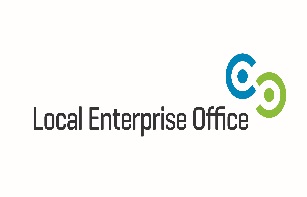 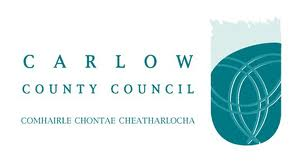 www.localenterprise.ie/carlowContact: 	Dena NolanTelephone:   059-9129783 E-Mail :        digitalcarlow@carlowcoco.ie  Programme Title & Date # Carlow, A Digital Story Telling ProjectFirst name:Surname:Full Postal Address:Telephone Number(s):		Landline::	E-Mail:Please note your e-mail will be added to our mailing list to keep you up to date with future LEO Events.	Company NameDo you have any special requirements? Business DescriptionPlease return completed booking form to: digitalcarlow@carlowcoco.ieLocal Enterprise Office - Carlow House Carlow 